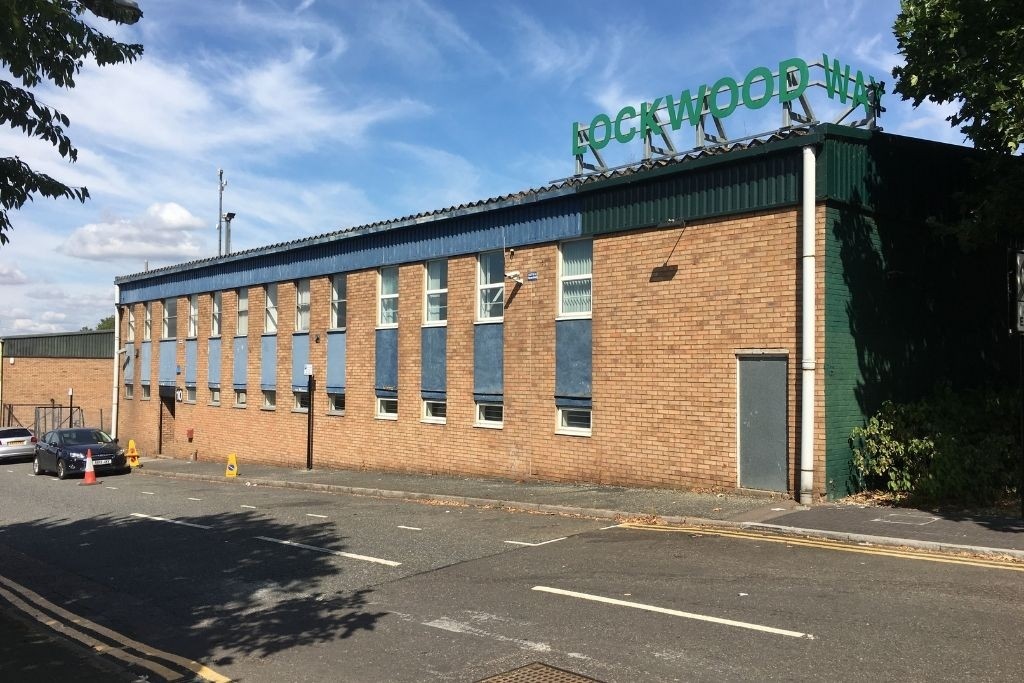 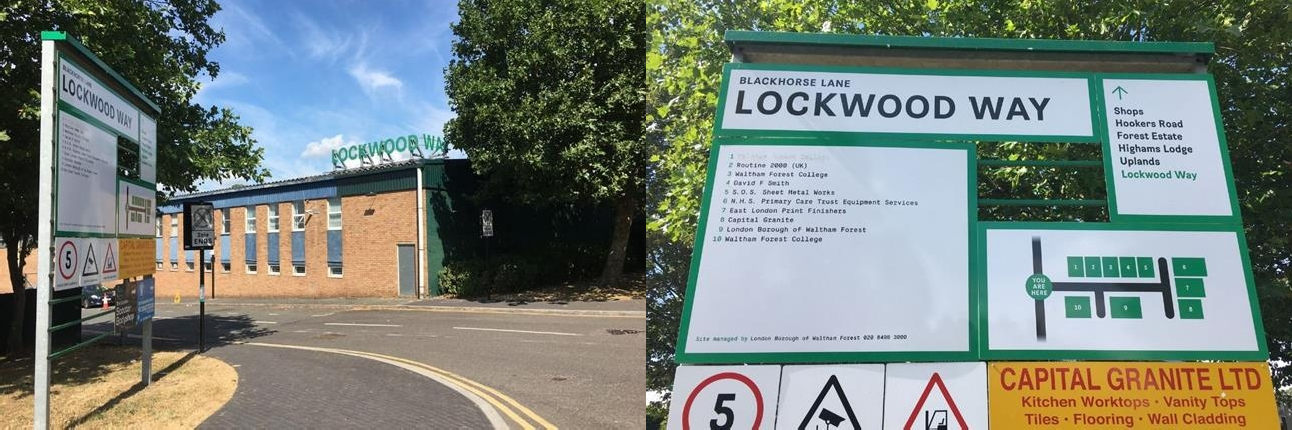 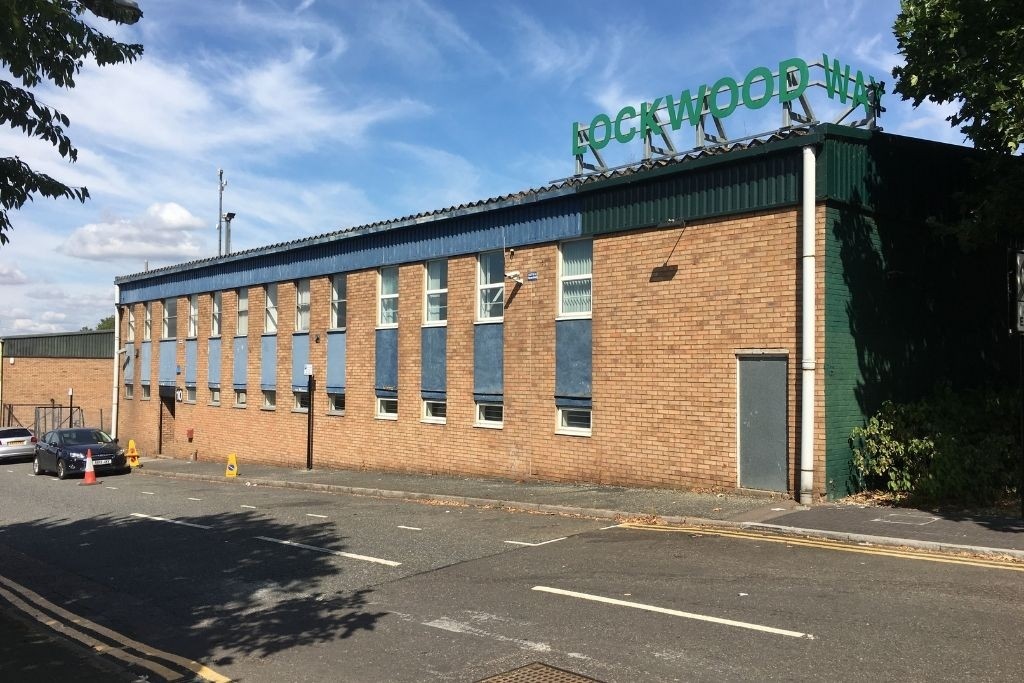 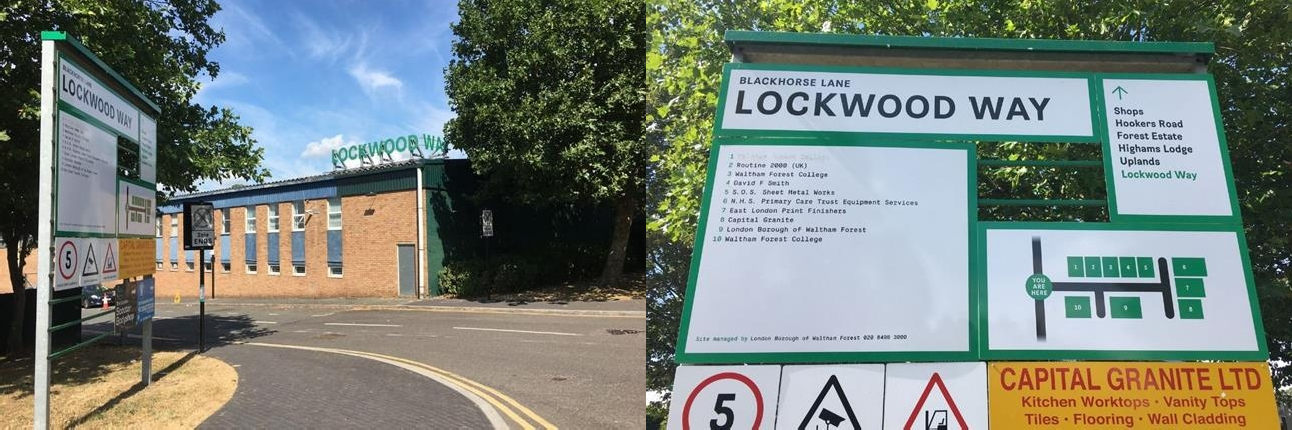 AVAILABLE ‐ TO LETUNIT 9 LOCKWOOD WAY, WALTHAMSTOW, LONDON E17 5RBIndustrial for Rent, 10,470 Sq Ft Leasehold on ApplicationUNIT 9 LOCKWOOD WAY, WALTHAMSTOW, LONDON E17 5RBIndustrial for Rent, 10,470 Sq Ft Leasehold on Application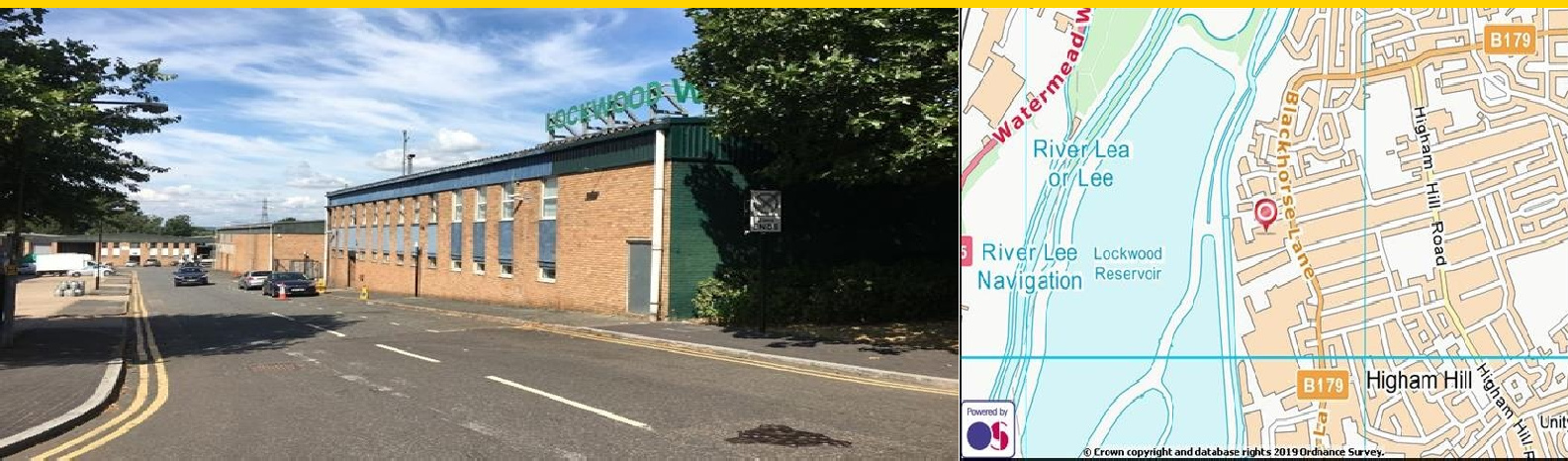 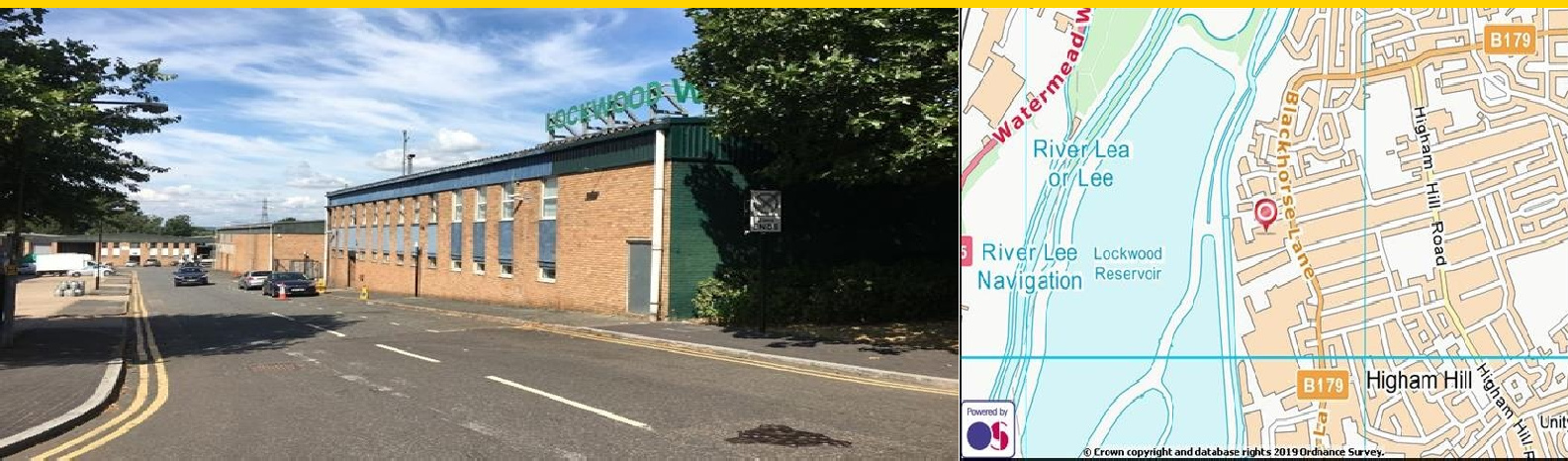 Unit 9 is a single storey industrial/warehouse unit with first floor offices located on the Lockwood Way Industrial Estate.This estate is approximately 1.5 miles south of the Billet roundabout granting access to the A406 which in turn grants access to the M11 and M25 to the north. The unit is accessed directly from Blackhorse Lane. It also benefits from good rail links being just 0.6 miles to Blackhorse Road Station (Victoria Line) and 1.5 miles to Tottenham Hale Station (Victoria Line/Greater Anglia)HighlightsAllocated Yard/Parking Offices24 Hour Access Kitchen Facility Loading Doors Three phase powerRent	Leasehold on ApplicationBusiness Rates (Est)	£92,500 Rateables valueBuilding type	IndustrialService Charge (Est)	To be confirmed.VAT	Plus VAT if applicableEPC Rating	D - 88Contact usLondon Borough of Waltham ForestTown Hall Complex,Forest RoadLondon, E17 4JFpropertyenquiries@walthamforest.gov.ukArea Estate Manager: Gordon EdwardEmail: Gordon.edward@walthamforest.gov.ukThese particulars do not constitute an offer or contract. Applicants should satisfy themselves as to the correctness of the details. Value added tax may be payable on rents, prices or premiums. Photographs are for illustration only and may depict items which are not included in the sale of the property.